Southeast Alabama Regional Planning and Development Commission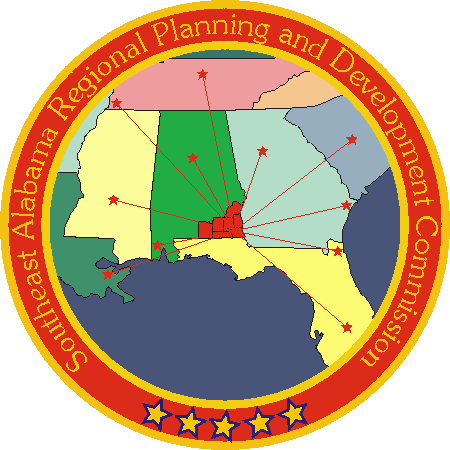 MINUTESSEARP&DC BOARD OF DIRECTORS MEETINGSEPTEMBER 22, 2022 3:00 PMThe FOURTH regularly scheduled meeting of the Southeast Alabama Regional Planning and Development Commission Board of Directors for FISCAL YEAR 2022 convened on September 22, 2022 at 3:00 PM. The meeting was held on the sixth floor of the Houston County Administration Building.Board Officers: Chairperson Lori Wilcoxon (Houston County), First Vice Chairman Sammy Glover (Covington County), Second Vice Chairman Mark Blankenship (Dale County) and Secretary/Treasurer Rod Morgan (Coffee County). Executive Committee Members: Earl Gilmore (Barbour County), Thomas Crossley (Barbour County), Charles Gary (Dale County), Rob Hinson (Geneva County), and Matt Parker (Houston County).Board of Directors: Gladys Yelverton (Coffee County), Tom Maddox (Coffee County), Dean Smith (Coffee County), Greg White (Covington County), Joe Richburg (Covington County), Steve McKinnon (Dale County), Jayme Stayton (Dale County), Leah Harlow (Dale County), Kelli Brannon (Geneva County). Henry Grimsley (Henry County), Greg Reynolds (Henry County), Jimmy Money (Henry County), and Kim Trotter (Houston County).ITEM 1: Call to Order / Invocation / Establishment of Quorum – Chairperson WilcoxonChairperson Wilcoxon called the meeting to order at 3:00 PM and asked Sammy Glover to begin the meeting with prayer. She welcomed everyone. ITEM 2: Review and Approval of Minutes from the June 9, 2022 Meeting – Chairperson                 Wilcoxon  Earl Gilmore made a motion to approve the minutes as presented. Sammy Glover seconded the motion. The motion was passed by a unanimous vote.ITEM 3: Report of Officers, Committees, and Departments Executive Committee Report  FY 2021 Audit Adoption – Lakisha DavisMs. Davis informed the Board that Southeast Alabama Regional Planning & Development Commission although they passed the FY 2021 Audit Management review in June, the final audit document was not finalized at the time. Ms. Davis requested the Board of Directors authorize the official adoption of the FY 2021 Audit of the Southeast Alabama Regional Planning & Development Commission sent to the Board earlier in the summer. Board members were involved in the discussion and participated in the development and approval of FY 2021 Audit Adoption. Earl Gilmore made a motion to approve the Audit Adoption. Greg White seconded the motion. The motion was passed by a unanimous vote. Head Start/Early Head Start CACFP Annual Civil Rights Training – Glenda ChanceyMs. Chancey informed the Board that on September 9, 2022 Board Members were emailed the Head Start/Early Head Start CACFP Annual Civil Rights Training for their review. She stated this was an annual requirement of USDA-CACFP. Board members were involved in the discussion and participated in the development and approval of Head Start/Early Head Start CACFP Annual Civil Rights Training. Thomas Crossley made a motion to approve the CACFP Annual Civil Rights Training. Greg White seconded the motion. The motion was passed by a unanimous vote. Resolution #438 Line of Credit for Facility Project – Scott FarmerMr. Farmer informed the Board that the Southeast Alabama Regional Planning & Development Commission is in desire of a facility to unify operations within Wiregrass Transit in addition with other agency departments; and the Southeast Alabama Regional     Planning & Development Commission has identified a facility to purchase and renovate and has been awarded federal funding by the Alabama Department of Transportation (ALDOT) for these purposes. Receipt of federal funding through ALDOT is through a reimbursement procedure and due to substantial upfront costs, there is a need for bridge financing during periods between expenditure and reimbursement; and the Southeast Alabama Regional Planning & Development Commission is working with a local financial institution to establish a Line of Credit to allow for adequate cash flow during the project. Mr. Farmer stated therefore, he is requesting that the Board of Directors of the Southeast Alabama Regional Planning & Development Commission authorizes the Executive Director to enter into a line of credit agreement with a financial institution in the amount not to exceed $1,500,000 to secure the necessary cash required to keep Transit operations solvent until reimbursement of federal funds are released and received. Board members were involved in the discussion and participated in the development and approval of Resolution #438. Matt Parker made a motion to approve the Resolution. Rod Morgan seconded the motion. The motion was passed by a unanimous vote.Resolution #439 Comprehensive Economic Development Strategy (CEDS) Five-Year Plan – Rachel ArmstrongMs. Armstrong informed the Board of Directors of the Southeast Alabama Regional Planning and Development Commission (SEARP&DC) recognizes that Public Law 105-393, the Economic Development Administration (EDA) Reform Act of 1998, a comprehensive amendment of the Public Works and Economic Development Act of 1965, as amended (PWEDA), requires a strategy to qualify for assistance under most EDA programs; and the SEARP&DC Board is aware that the 2022 Annual Comprehensive Economic Development Strategy (CEDS) Update has been completed by the SEARP&DC Community and Economic Development department staff to meet the requirements of the EDA. She stated the CEDS will be submitted to the Atlanta Regional office of EDA and will serve as the SEARP&DC CEDS Five-Year Plan for the period of October 1, 2022 through September 30, 2027. Therefore, she is requesting that this Board hereby certifies to and adopts the 2022 Annual CEDS Update as the regional comprehensive economic development strategy for the Southeast Alabama Economic Development District. Board members were involved in the discussion and participated in the development and approval of Resolution #439. Charles Gary made a motion to approve the Resolution. Matt Parker seconded the motion. The motion was passed by a unanimous vote.Resolution #440 Wiregrass Transit Authority 5307 Pass Through – Mike CrittendenMr. Crittenden informed the Board that the Southeast Alabama Regional Planning & Development Commission, as follows:That the Southeast Alabama Regional Planning & Development Commission enter into an agreement with the State of Alabama, acting by and through the Alabama Department of Transportation relating to public transportation with  partial funding by the Federal Transit Administration, which agreement is before this Board of Directors;That the agreement to be executed in the name of the Southeast Alabama Regional Planning & Development Commission by the Executive Director of the Southeast Alabama Regional Planning & Development Commission for and on the Board of Directors’ behalf;That such execution be attested by the Secretary and the seal of the Southeast Alabama Regional Planning & Development Commission affixed thereto:He stated that upon completion of the execution of the agreement by all parties, a copy of such agreement be kept by the Board Secretary in the minute book of the Southeast Alabama Regional Planning and Development Commission. Board members were involved in the discussion and participated in the development and approval of Resolution #440. Sammy Glover made a motion to approve the Resolution. Matt Parker seconded the motion. The motion was passed by a unanimous vote.Resolution #441 Wiregrass Transit Authority 5311 Pass Through – Mike CrittendenMr. Crittenden informed the Board that the Southeast Alabama Regional Planning & Development Commission, as follows:That the Southeast Alabama Regional Planning & Development Commission enter into an agreement with the State of Alabama, acting by and through the Alabama Department of Transportation relating to public transportation with partial funding by the Federal Transit Administration, which agreement is before this Board of Directors;That the agreement to be executed in the name of the Southeast Alabama Regional Planning & Development Commission by the Executive Director of the Southeast Alabama Regional Planning & Development Commission for and on the Board of Directors’ behalf;That such execution be attested by the Secretary and the seal of the Southeast Alabama Regional Planning & Development Commission affixed thereto:He stated that upon completion of the execution of the agreement by all parties, a copy of such agreement be kept by the Board Secretary in the minute book of the Southeast Alabama Regional Planning and Development Commission. Board members were involved in the discussion and participated in the development and approval of Resolution #441. Charles Gary made a motion to approve the Resolution. Rod Morgan seconded the motion. The motion was passed by a unanimous vote.Resolution #442 Wiregrass Transit Authority Title VI Program Plan – Mike CrittendenMr. Crittenden informed the Board that the Southeast Alabama Regional Planning and Development Commission (dba Wiregrass Transit Authority) has been, currently is and will continue to be a future recipient of Federal financial assistance; and the Southeast Alabama Regional Planning and Development Commission is a recipient of Federal financial assistance from the Alabama Department of Transportation in support of transit services which imposes certain obligations upon the recipient, including complying with the Title VI Federal requirements; and Title VI of the Civil Rights Act of 1964 prohibits discrimination on the basis of race, color, and national origin in programs and activities receiving Federal financial assistance; and the Southeast Alabama Regional Planning and Development Commission commits to assure that no person shall, on the grounds of race, color, national origin, or sex, as provided by Title VI of the Civil Rights Act of 1964 and the Civil Rights Restoration Act of 1987 (PL 100.259), be excluded from participation in, denied the benefits of, or be otherwise subjected to discrimination under any program or activity regardless of the funding source; He stated be it resolved by the Board of Directors of the Southeast Alabama Regional Planning and Development Commission as follows: The Board of Directors of the Southeast Alabama Regional Planning and Development Commission approves the proposed Title VI Program in order to comply with the Title VI Federal requirements. The Executive Director or designee, in his capacity, will serve as the Title VI Coordinator and is authorized to revise and update the Title VI Program as necessary. Board members were involved in the discussion and participated in the development and approval of Resolution #442. Rod Morgan made a motion to approve the Resolution. Matt Parker seconded the motion. The motion was passed by a unanimous vote.Resolution #443 Head Start COVID 19 and American Rescue Plan Act Fiscal & Administrative Flexibilities – Lakisha DavisMs. Davis stated that the U.S. Department of Health and Human Services - Administration of Children and Families - Office of Head Start issued guidance for COVID-19 Fiscal and Administrative Flexibilities (originally through ACF-IM-HS-20-03 and subsequently through ACF-IM-HS-21-01) and the Office of Management and Budget (OMB) issued guidance for American Rescue Plan Disaster Relief Flexibilities through Appendix 3 of the Memorandum M-21-20 (dated March 19, 2021). The guidance documents outlines flexibilities and waivers affecting grant applications, including no-cost extensions, extension of certain deadlines, procurement, prior approvals, and single audit submissions. The Southeast Alabama Regional Planning and Development Commission (SEARP&DC) intends to utilize the allowed waivers and flexibilities as needed for efficient delivery of Head Start / Early Head Start services retroactive to January 2020 through the ending of the COVID-19 pandemic and the period of performance of the American Rescue Plan Act; and utilization of the COVID-19 and American Rescue Plan Act Fiscal and Administrative Flexibilities requires approval by the Board of Directors, as Governing Body of SEARP&DC. Therefore, she is requesting that the Southeast Alabama Regional Planning and Development Commission hereby approves the utilization of allowed waivers and flexibilities under the COVID-19 Fiscal and Administrative Flexibilities (as outlined in ACF-IM-HS-20-03, ACF-IM-HS-21-01, and Memorandum M-21-20) for efficient delivery of Head Start / Early Head Start services. Board members were involved in the discussion and participated in the development and approval of Resolution #443. Earl Gilmore made a motion to approve the Resolution. Matt Parker seconded the motion. The motion was passed by a unanimous vote.Resolution #444 Head Start Credential Staff Policy – Tiffany BrownMs. Brown informed the Board that the credentials and qualifications requirements of Head Start staff have significantly increased over the past decade, while base funding for compensation has remained persistently low. Historically, Head Start programs have provided stagnant wages, lack of comprehensive benefits, and quality wellness support causing difficulty to recruit and retain staff, contributing to classroom closures and high caseloads for current staff. A well-compensated and supported workforce is essential to providing high-quality services to promote children's optimal development and family well-being; and Office of Head Start guidance promotes placing Head Start staff employment compensation levels appropriate to position and qualifications. She stated for instance, teaching staff must earn additional degrees and/or certifications to advance to higher salaries. Any approved cost-of-living adjustment or similar factors will also increase compensation for all applicable positions; and there is a traditional disparity between starting pay and average salaries in Head Start programs due to salary structures that inadequately compensate teachers based on additional training and/or credentials; and a Professional Development Program in early childhood education (ECE) is built on standards that promotes continuous improvement through gaining new knowledge, skills, and abilities, along with experience and competencies that relate to one’s profession, job responsibilities, or work environment. ECE programs and staff must address three areas: Professional Development Systems; Foundation for Staff Development; and Individual Career Development. Ms. Brown is requesting that the Board of Directors approves the compensation and advancement of Head Start staff based on degrees and other credentials outlined in the Head Start Act and Head Start Program Performance Standards. Also, that the Board of Directors approve the development of a Professional Development Program for Head Start staff to promote staff improvement and advancement opportunities. Board members were involved in the discussion and participated in the development and approval of Resolution #444. Matt Parker made a motion to approve the Resolution. Charles Gary seconded the motion. The motion was passed by a unanimous vote.Resolution #445 Pre-K Teacher Salary Scale – Tiffany BrownMs. Brown informed the Board the SEARP&DC Head Start and Early Childhood Development department operates First Class Pre-K classrooms under the administration of the Office of School Readiness (OSR) within the Alabama Department of Early Childhood Education (ADECE); and Pre-K program requirements establish that certified Pre-K Lead teachers are paid at least the minimum base salary as required by the OSR; and the 2022-2023 Certified Pre-K Lead Teacher Base Salary is $43,357.60. She stated the Board of Directors is required to participate in the approval of personnel pay plan changes. Therefore, she is requesting that the Board of Directors of the Southeast Alabama Regional Planning and Development Commission approve the minimum base salary required by the OSR to meet compliance with ADECE Pre-K Program salary requirements. Board members were involved in the discussion and participated in the development and approval of Resolution #445. Earl Gilmore made a motion to approve the Resolution. Greg White seconded the motion. The motion was passed by a unanimous vote.Policy 130 Recruitment (Employee Handbook Revision) – Tiffany Brown Ms. Brown informed the Board that the Agency’s recruiting goal is to increase the number of quality applications by encouraging qualified individuals to apply for open positions. At the discretion of the Agency, recruitment may include internal and outside advertisement, posting, and other forms of marketing such as participation in job fairs. The Agency may encourage certain individuals to apply for open positions. However, recruitment is not part of the selection process, and no employee is ever authorized to make any promises in advance regarding selection. She stated the Executive Director or Department Head will determine when open positions will be filled. Announcements for vacant positions will be posted on the Agency’s website along with the required application for the position. Every job post should include a deadline for submitting applications, but the deadline may be extended at the discretion of the Agency. If there are an insufficient number of qualified applicants, the position may be re-advertised. Any false statement or material omission on the application or in the interview process may be grounds for removing the individual from further consideration for the position. If the person is hired before the misrepresentation/omission is realized, the employee may be subject to termination. The Agency is an equal employment opportunity employer and our EEO rules (Policy 105) apply to all aspects of the recruitment, application, and hiring process. Any individual with a disability who needs an accommodation and any bilingual learner who needs assistance to participate in the selection process should contact the Human Resources Department (See, Policy 110).  Head Start RecruitingCompleted application packets should be sent to a Human Resources representative who will work with the applicants and the Center Director to complete all DHR and Head Start pre-employment requirements. However, no individual may start work, even in a temporary capacity, until all of the pre-employment requirements have been met. Board members were involved in the discussion and participated in the development and approval of Policy 130. Earl Gilmore made a motion to approve the Policy 130. Sammy Glover seconded the motion. The motion was passed by a unanimous vote.Policy 135 Selection (Employee Handbook Revision) – Tiffany BrownMs. Brown informed the Board that the goal of the Agency’s selection procedure is to consistently hire the best-qualified individual for the position. Training. All employees who are involved in the hiring process will be trained in interviewing and in equal employment opportunity considerations with respect to hiring. Review. The Executive Director and/or designated employees will review all timely applications based on the criteria set out in the job description. Top candidates will be contacted for an interview. In their discretion, the hiring officials may, but are not required to, consider the active applications that are on file with the Agency. Reference Check. The Human Resource Department will verify the personal and employment references provided by the applicants.  Interview. Based on Policy 125, no relative of an applicant may participate in the interview or selection process. Failure to disclose a personal relationship with a candidate may be grounds for discipline or termination. Interview questions should be designed to elicit objective, job-related information about the applicant’s ability to successfully perform the duties of the position. Additional interviews may be conducted as needed. Following the interviews, each interviewer will complete a scoring form for the interview. These interview scores are as one factor in the hiring decision, and will be considered along with all the other relevant factors, such as qualifications and experience, as set out below. SelectionThe Agency will adhere to all applicable federal, state and local laws in selecting the best candidate. Selection will be based on the candidate’s qualifications, experience, suitability for the position, the interview scores, the results of any skills testing, and reference checks. The final decision will be made by the Executive Director taking into consideration the recommendation of the supervisor and/or department head. PreferencesIf all other qualifications are roughly equal, the Agency will give a preference in hiring to internal candidates. In the Head Start Programs, current and former Head Start Parents must be considered for the position if the parent applies for a position and is qualified for it. Again, if all other qualifications are roughly equal, the Agency will give a preference in hiring to Head Start Parents. Conditional Job OfferUpon selection, the final candidate will be given a job offer conditioned on passing any required medical examinations and background checks. The Agency will pay for these activities. No Head Start employee or other employee may have unsupervised access to children until the medical examination and background check process is complete.  Background checks must be run on Head Start employees every five years. Non-AcceptanceIf the top ranked candidate does not accept the offer of employment within 7 days, the selection process may be repeated until the list of qualified applicants has been exhausted. If no qualified applicant accepts the offer, the position may be re-advertised.Active ApplicationsAll applications, rankings, interview notes, test records, reference checks, and other information pertaining to applicants will be retained in an active file for 90 days. If an applicant wishes to have their application remain active beyond 90 days, they must notify SEARP&DC in writing. Each renewal will be for 90 days. Head Start applicants who have been interviewed and are deemed to have the minimum qualifications appropriate for the position may stay on the Hiring Roster for up to one year. This time period may be extended at the discretion of the Head Start Director. The Agency may recruit, post, advertise, and take new applications for open positions regardless of whether there are names on the Hiring Roster or whether there are other active applications on file. Record RetentionFor record retention purposes, all records pertaining to the hiring process such as applications, rankings, interview notes, test records, reference checks, medical testing, background checks, and other information pertaining to the candidates must be retained for at least three years even if the individual is not hired. All medical and background check information must be kept confidential and maintained separately from the personnel files.Head Start and Early Head Start HiringThe hiring process for Head Start and Early Head Start positions will follow the above procedures with a few exceptions. Head Start Hiring CommitteesThe Head Start Interview Committees will be comprised as follows for the positions set out below. The Executive Director has the discretion to participate as a member of the interview committee or to add additional interview committee members. Full Time Head Start and Early Head Start Center Staff Center Director or designeePolicy Council Chair or designated Policy Council memberHead Start Director, Assistant Director, or other designeeHead Start Central Office Personnel and Center DirectorsHead Start Director or Assistant DirectorPolicy Council Chair or designated Policy Council member Head Start Director, Finance Director, and Human Resources DirectorExecutive DirectorBoard MemberPolicy Council Chair or designated Policy Council Member Executive DirectorThe selection process for the Executive Director will be at the discretion of the Board of Directors with involvement by the Policy Council.Head Start Medical Examinations and Background ChecksTo be hired as an employee, contractor or transportation staff for Head Start, the Agency must conduct an interview, verify references, conduct a sex offender registry check and obtain ABI or FBI criminal State or tribal criminal history records, including fingerprint checks to confirm eligibility for employment. The Agency must also verify eligibility by checking the Alabama DHR child abuse and neglect registry. The Agency may also check credit history, driving record, drug testing history, or any other relevant information for the job. Three references on the DHR form are also required. The Agency will also verify employment through e-verify. Head Start applicants will be ineligible for employment as a matter of law if:The applicant refuses to consent to the criminal background check described above;The applicant knowingly makes a materially false statement in connection with such criminal background check;The applicant is registered, or is required to be registered, on a State sex offender registry or repository or the National Sex Offender Registry established under the Adam Walsh Child Protection and Safety Act of 2006 (42 U.S.C. 16901 et seq.);  orThe applicant has been convicted of a felony consisting of—murder, child abuse or neglect; a crime against children, including child pornography;spousal abuse;a crime involving rape or sexual assault;kidnapping;arson;physical assault or battery; ora drug-related offense committed during the preceding 5 years; orThe applicant has been convicted of a violent misdemeanor committed as an adult against a child, including the following crimes: child abuse, child endangerment, sexual assault, or of a misdemeanor involving child pornography.Medical Examinations must also be done to make sure that the individual has no communicable diseases. Therefore, a medical examination and TB test is required. No individual may start work or otherwise have unsupervised access to children until the background check and medical examination process is complete. In hiring, the Agency will adhere to the principles of equal employment opportunity (Policy 105). Anyone needing a disability accommodation or assistance as a bilingual learner should contact the Human Resources Department (Policy 110). Board members were involved in the discussion and participated in the development and approval of Policy 135. Charles Gary made a motion to approve the Policy. Rod Morgan seconded the motion. The motion was passed by a unanimous vote.Policy 335 Pay Increases and Credential Policy (Employee Handbook Revision) – Tiffany BrownMs. Brown informed the Board that Policy 335 Pay Increases and Credential Policy are stated below:Pay IncreasesThe Executive Director may approve pay increases when the Board of Directors have approved funds for those purposes during budget approval. The Agency will provide pay increases for eligible employees in accordance with guidelines contained below and in accordance with Section 315 Performance Evaluations.Cost-of-Living AdjustmentThe Board of Directors may approve a cost-of-living adjustment (COLA) to meet cost of living and labor market increases. The pay of each eligible employee will be increased by the same percent that the applicable pay plan is increased.Merit Increases
To be eligible for a merit increase, an employee must have at least six months of continuous service and not be on probationary or temporary status. An employee may be recommended to receive a merit increase based on a job performance evaluation following standards established in Section 315 Performance Evaluations. An employee may not be granted an increase that would cause the base salary to exceed the maximum pay of the job grade for that position. Merit Increase and Cost-of-Living Adjustment in Same YearAn eligible employee may receive both a merit increase and a cost-of-living adjustment (COLA) that is approved in the same year, as long as the merit increase does not exceed the maximum pay established for the job grade after the COLA is applied to Agency’s pay plan.Determination and Review of Merit Increase. In accordance with Section 315 Performance Evaluations and other Agency guidelines, a supervisor will recommend whether an employee should receive a merit increase based on the most recent performance evaluation and the amount of increase appropriate for the performance results will be approved by the Executive Director based on input by the Department Director, Director of Human Resources, and/or Chief Financial Officer (normally one pay step within a grade).Head Start and Early Head Start Department StaffCompensation for Additional Degrees, Certifications, and LicensuresHead Start and Early Head Start employees (after completion of their Probationary Period) are encouraged to attain additional job-related or job-enhancing degrees from regionally accredited colleges and universities and/or job-related or job-enhancing professional certifications and licensures from appropriate agencies that are consistent with Head Start Program Performance Standards. The additional degrees, certifications, and licensures shall be coordinated with the Agency’s Professional Development Program for Head Start and Early Head Start staff. Once the degree, certification, or licensure has been attained, the employee shall provide documentation to the Human Resources Department.Once appropriate documentation is received, approved step increases will be as follows:Head Start / Early Head Start StaffAn additional approved certification, license, or degree is eligible for a one step pay increase within the pay grade. For example, if a Head Start Teacher with an existing Associate’s Degree attains a Bachelor’s Degree as part of their Professional Development Program, they would be eligible for a one step pay increase.Pre-K StaffCompensation for employees paid from First Class Pre-K funding will follow guidelines established by the Office of School Readiness (OSR) within the Alabama Department of Early Childhood Education (ADECE).All compensation increases are subject to the availability of base funding. Board members were involved in the discussion and participated in the development and approval of Resolution #445. Earl Gilmore made a motion to approve the Resolution. Thomas Crossley seconded the motion. The motion was passed by a unanimous vote.Resolution #446 Recognizing the Service of Ms. Rebecca Beasley – Scott FarmerMr. Farmer informed the Board that in special recognition of distinguished service to the Southeast Alabama Regional Planning and Development Commission (SEARP&DC) Board of Directors, the SEARP&DC wishes to acknowledge Ms. Rebecca Parish Beasley through this resolution. Ms. Beasley has been a faithful and contributing member of the SEARP&DC Board of Directors from October 15, 1996 to November 1, 2004 and from November 10, 2008 to November 2, 2020. Ms. Beasley served by virtue of her appointment to the Board as a representative from Barbour County. Ms. Beasley has been an exemplary member of the SEARP&DC Board of Directors for almost 20 years having attended the great majority of its meetings. Ms. Beasley as a member of the SEARP&DC Board of Directors has provided steady counsel and guidance in the successful operation of the SEARP&DC; and Ms. Beasley’s faithful participation on the SEARP&DC Board of Directors for almost 20 years has been of great benefit to the Southeast Alabama Region and deserves significant recognition by the SEARP&DC Board of Directors. Therefore, by the Board of Directors of the Southeast Alabama Regional Planning and Development Commission that it approves this resolution recognizing Ms. Rebecca Parish Beasley for her long time service as a Member of the Board of Directors and that the Board of Directors extends its deepest appreciation to Ms. Rebecca Parish Beasley for her long time dedication and service to the SEARP&DC and the Southeast Alabama region, the citizens of Barbour County, and the State of Alabama and that this Resolution be made a part of the permanent minutes of this Board and that a plaque containing this Resolution be given to Ms. Beasley for her to cherish.Board members were involved in the discussion and participated in the development and approval of Resolution #446. Earl Gilmore made a motion to approve the Resolution. Henry Grimsley seconded the motion. The motion was passed by a unanimous vote.Resolution #447 Recognizing the Service of Mr. Bob Bunting – Scott FarmerMr. Farmer informed the Board that in special recognition of distinguished service to the Southeast Alabama Regional Planning and Development Commission (SEARP&DC) Board of Directors, the SEARP&DC wishes to acknowledge Mr. Bob Bunting through this resolution; and Mr. Bunting has been a faithful and contributing member of the SEARP&DC Board of Directors from December 12, 1996 to November 3, 2008 and from December 5, 2016 to November 2, 2020. Mr. Bunting served by virtue of his appointment to the Board as a representative from Dale County; and Mr. Bunting has been an exemplary member of the SEARP&DC Board of Directors for almost 16 years having attended the great majority of its meetings; and Mr. Bunting as a member of the SEARP&DC Board of Directors has provided steady counsel and guidance in the successful operation of the SEARP&DC; andMr. Bunting’s faithful participation on the SEARP&DC Board of Directors for almost 16 years has been of great benefit to the Southeast Alabama Region and deserves significant recognition by the SEARP&DC Board of Directors. By the Board of Directors of the Southeast Alabama Regional Planning and Development Commission that it approves this resolution recognizing Mr. Bob Bunting for his long time service as a Member of the Board of Directors. By the Board of Directors that it extends its deepest appreciation to Mr. Bob Bunting for his long time dedication and service to the SEARP&DC and the Southeast Alabama region, the citizens of Dale County, and the State of Alabama.Therefore, he is requesting that this Resolution be made a part of the permanent minutes of this Board and that a plaque containing this Resolution be given to Mr. Bunting for him to cherish. Board members were involved in the discussion and participated in the development and approval of Resolution #447. Earl Gilmore made a motion to approve the Resolution. Henry Grimsley seconded the motion. The motion was passed by a unanimous vote.Resolution #448 Recognizing the Service of Ms. Diane Flournoy –Scott FarmerMr. Farmer informed the Board that in special recognition of distinguished service to the Southeast Alabama Regional Planning and Development Commission (SEARP&DC) Board of Directors, the SEARP&DC wishes to acknowledge Ms. Diane Flournoy through this resolution; and Ms. Flournoy has been a faithful and contributing member of the SEARP&DC Board of Directors from August 3, 2009 to June 13, 2022. Ms. Flournoy served by virtue of her appointment to the Board as a representative from Dale County; and  Ms. Flournoy has been an exemplary member of the SEARP&DC Board of Directors for almost 13 years having attended the great majority of its meetings; Ms. Flournoy as a member of the SEARP&DC Board of Directors has provided steady counsel and guidance in the successful operation of the SEARP&DC; Ms. Flournoy’s faithful participation on the SEARP&DC Board of Directors for almost 13 years has been of great benefit to the Southeast Alabama Region and deserves significant recognition by the SEARP&DC Board of Directors. Therefore, He is requesting that the Board of Directors of the Southeast Alabama Regional Planning and Development Commission approves this resolution recognizing Ms. Diane Flournoy for her long time service as a Member of the Board of Directors. The Board of Directors that it extends its deepest appreciation to Ms. Diane Flournoy for her long time dedication and service to the SEARP&DC and the Southeast Alabama region, the citizens of Dale County, and the State of Alabama. That this Resolution be made a part of the permanent minutes of this Board and that a plaque containing this Resolution be given to Ms. Flournoy for her to cherish. Board members were involved in the discussion and participated in the development and approval of Resolution #447. Earl Gilmore made a motion to approve the Resolution. Henry Grimsley seconded the motion. The motion was passed by a unanimous vote.Resolution #449 Approval to Submit FY 2023 Head Start/Early Head Start Non-Competing Continuation Funding Application – Celeste JonesMs. Jones informed the Board that the U.S. Department of Health & Human Services (DHHS) provides funding for the continuation of our Head Start and Early Head Start Program; SEARP&DC Head Start Program provides services to qualified children in Barbour, Covington, Geneva, and Henry Counties in Southeast Alabama; SEARP&DC Early Head Start Program provides services to qualified children in Covington and Henry Counties in Southeast Alabama; DHHS requires a Training and Technical Assistance (T/TA) Budget and related information to be submitted for the continued funding of our Head Start and Early Head Start Program non-competing financial assistance grant; the funding is necessary for the continued support of Head Start/Early Head Start Services for qualified children and parents for FY2023, a period that specifically includes a 12 months from January 1, 2023 through December 31, 2023; the Board has reviewed and approved the T/TA FY2023 Budget Funding; that the Board approves and supports the submission of a Training and Technical Assistance (T/TA) funding application with the approved budget for our Head Start/ Early Head Start Program for FY2023. Board members were involved in the discussion and participated in the development and approval of Resolution #449. Matt Parker made a motion to approve the Resolution. Rod Morgan seconded the motion. The motion was passed by a unanimous vote.Resolution #450 Head Start/Early Head Start Self-Assessment – Celeste JonesMs. Jones informed the Board that the Head Start Act requires our program to conduct an annual Self-Assessment. Head Start Program regulations requires the approval of a summary of the Self-Assessment Results by the Board of Directors. She stated the presentation of Annual Self-Assessment Results to the Board of Directors is a requirement of our Quality Improvement Plan; we are presenting the 2022 Self-Assessment Results to the Board to be followed by a progress report in the next Board Meeting that addresses on-going corrective actions taken as they may be necessary. Ms. Jones is requesting that the Board approves the Self-Assessment Summary of our Head Start/Early Head Start Program. Board members were involved in the discussion and participated in the development and approval of Resolution #450. Matt Parker made a motion to approve the Resolution. Charles Gary seconded the motion. The motion was passed by a unanimous vote.Resolution #451 Head Start/Early Head Start Program Information Report (PIR) – Celeste JonesMs. Jones informed the Board that the Department of Health and Human Services – Administration of Children and Families – Office of Head Start requires all grantees and delegates to provide a Program Information Report (PIR). SEARP&DC is a grantee we have completed our 2021 – 2022 comprehensive data on services, staff, children and families served by our head start and early head start program. The Board of Directors is required to participate in the approval to the PIR; that the Board of Directors of the Southeast Alabama Regional Planning and Development Commission approve the 2021-2022 PIR to meet compliance with OHS requirements. Board members were involved in the discussion and participated in the development and approval of Resolution #451. Greg White made a motion to approve the Resolution. Jimmy Money seconded the motion. The motion was passed by a unanimous vote.Resolution #452 FY 2022 One-Time Supplemental Funding Request- Celeste JonesMs. Jones stated the Agency’s Head Start and Early Childhood Education Program has extensive health and safety needs for multiple facilities; and the Office of Head Start has stated there are limited one-time supplemental funds available to Head Start grantees for the purpose of program improvements; and if awarded, these supplemental funds will be applied toward much needed facility improvements for Head Start and Early Head Start Center facilities with health and safety needs; and the Board of Directors is required by HHS/ACF to participate in the development of and approval of funding applications for facility improvements. She is requesting that the Board of Directors of the Southeast Alabama Regional Planning and Development Commission approves the application for one-time supplemental funds that will be applied for health and safety facility improvements for needed Head Start and Early Head Start Centers and that the Executive Director be authorized to sign documents related to these one-time supplemental funds. Board members were involved in the discussion and participated in the development and approval of Resolution #452. Charles Gray made a motion to approve the Resolution. Matt Parker seconded the motion. The motion was passed by a unanimous vote.Resolution #453 Authorizing a Continuing Resolution to Extend Fiscal Year 2022 Budget Prior to Adoption of Fiscal Year 2023 Budget – Scott FarmerMr. Farmer informed the Board that the Southeast Alabama Regional Planning & Development Commission does not have an annual budget effective October 1, 2022 through September 30, 2023 for Fiscal Year 2023 operations. The Southeast Alabama Regional Planning & Development Commission is required to make routine and necessary payments for goods, services, and maintenance as necessary to continue daily operations of the Agency; and program agreements and contracts for Fiscal Year 2023 and/or 2022 Calendar Year periods for the Head Start and Early Childhood Development, Community and Economic Development, Wiregrass Transit, and Senior Community Service Employment Program departments are approved and agreed upon providing customary funding with no anticipated reduction in program revenues. Therefore, he is requesting that the Board of Directors hereby authorizes a continuing resolution to extend the official adoption of the Fiscal Year 2022 Budget of the Southeast Alabama Regional Planning & Development Commission for a period not to exceed December 8, 2022 prior to the adoption of the Fiscal Year 2023 Budget. That the Executive Director is authorized to continue the funding of Agency operations, including payroll and customary purchasing, until the adoption of the Fiscal Year 2023 Budget. Board members were involved in the discussion and participated in the development and approval of Resolution #453. Earl Gilmore made a motion to approve the Resolution.  Charles Gary seconded the motion. The motion was passed by a unanimous vote.Nominating Committee Report - FY 2023 Executive Committee & Officers Glenda ChanceyMs. Chancey informed the Board that the nominating committee met to discuss nominations to be presented to the Board at the September 22, 2022 Board of Directors meeting. After a discussion, Toby Seay made a motion to present the following nominations to the Board. FY 2023 Officers: Lori Wilcoxon (Houston), Chairman; Sammy Glover (Covington), First Vice-Chairman; Mark Blankenship (Dale), Second Vice-Chairman; Rod Morgan (Coffee), Secretary/Treasurer. David Money seconded the motion. The motion was passed by a unanimous vote. Ms. Chancey noted this is only a recommendation and there can also be nominations from the floor if there are any objections to these recommendations. There being no further nominations, Charles Gary made a motion to accept the nominations. Dean Smith seconded the motion. The motion was passed by a unanimous vote. Board members were involved in the discussion and participated in the development and approval of the nominations. Tentative FY 2023 Board Meeting DatesThe following meeting dates were proposed to the Board: December 8, 2022; March 9, 2023; June 8, 2023; and September 14, 2023. Board members were involved in the discussion and participated in the development and approval of FY 2023 Board Meeting dates. Charles Gary made a motion to approve the dates. Steve McKinnon seconded the motion. The motion was passed by a unanimous vote. B. Agency Administration1. FY 2022 Reports    Finance Department – Lakisha DavisMs. Davis informed the Board that Audit for Fiscal Year 2021 completed. Continued Head Start/Early Head Start Fiscal training, completed COLA application for Heat Start. She stated we will transition back to Clockwise and GMS for in-house payroll processing. She noted Goals/Accomplishments for the next quarter are preparing for Year-end with consultant, revamp accounting system/processes, and update our Internal Controls policies and continuing Head Start/Early Head Start fiscal training. Community/Economic Development – Emily VanScyocMs. VanScyoc informed the Board that the Small Business Loan Programs closed a Revolving Loan Fund (RLF) loan (s) to: The Outpost Restaurant, LLC, New Brockton (6 jobs), Simply South Boutique, LLC, Enterprise, (5 jobs) and Patriots Property Management. LLC, Wrestling Gym, Dothan (6 jobs). Economic Development Projects:The CDBG Economic Development Infrastructure grant awarded to the Coffee County Commission to extend water and sewer infrastructure to Ben E. Keith Company is complete. Currently, waiting on job creation commitment to be met.The water well and storage tank construction of the Henry County Commission and the Abbeville Water Works & Sewer Board Economic Development Administration grant to benefit Abbeville Fiber, LLC is complete. Final inspection was held and project is in closeout phase. Over 100 new jobs have been created.  The rail construction portion of this project is also complete.The Economic Development Administration grant to the Eufaula Water Works and the City of Eufaula to provide improvements to the Eufaula Wastewater Treatment facility is expected to be let for bids within the next 60 days.  The proposed project will benefit the Medical Industries of Americas Latex Plant and other businesses located in the Eufaula Industrial Park. Community DevelopmentCED staff is continuing to work on Comprehensive Plans for the following: City of Daleville, City of Taylor and Town of Ariton.  The plans are in various development stages. SEARP&DC has contracted with Delaney Consultant Services, Inc. to assist with the Fort Rucker Compatible Use Study, which will study encroachment and incompatible land uses near Fort Rucker. Tracey Delaney is in the data analysis phase.Rural Planning Organization (RPO):RPO meetings were held in each county during the months of August and September.  The Technical and Policy Committees’ meetings were held on September 19, 2022.  SEARP&DC and the Technical Committee made recommendations to update the Southeast Alabama Rural Planning Organization Bylaws and Public Involvement Plan.  The Policy Committee adopted the revised plans and the RPO Work Program for FY2023. Participated in a meeting with Sain Associates at Wiregrass Electric Cooperative in Hartford. Sain provided an update on the widening of SR-167 and SR-52 Corridor Feasibility Study. Sain discussed the results of the existing conditions transportation analysis, the purpose and need for improvements, the environmental evaluation process, strategy for public involvement and the next steps for the study. BUILD grant policy committee members, as well as, state and local elected officials were in attendance.  Federal Emergency Management Agency (FEMA):The Slocomb Water Works and Sewer Board changed the scope of work for the project to two diesel generators instead of natural gas for the Morris and Peters Pump Stations. Still waiting on approval from FEMA. The Geneva Water Works and Sewer Board received FEMA grant dollars to retrofit pumping station 2 to elevate sewage pumps and control system on elevated platform above 500-year flood plain. Construction is approximately 50% complete. CDBG Economic Development Infrastructure grant for street improvements to benefit businesses located in the Eufaula Industrial Park is complete. She stated the CED Department prepared and submitted the following CDBG applications for 2022:Barbour County (Senior Center-Clio) Town of Clayton (Streets)City of Elba (Streets & Drainage)Town of Florala (Gym Renovations)City of Opp (Streets)Town of Clayhatchee (Park Improvements)City of Ozark (Streets)Town of Pinckard (Streets)Geneva County (Streets)City of Slocomb (Streets)Town of Ashford (Streets)Town of Gordon (Sewer)Town of Madrid (Streets)Senior Employment – Gail ClarkMs. Clark informed the Board that as of September 22, 2022:35 – Center for Workforce Inclusion (formally SSAI) – Authorized - 3712 - Alabama Department of Senior Services (ADSS) – Authorized – 16 This is the first quarter of PY2022-2022. As of September 22, 2022, we are waiting for our funding agreement from the Center for Workforce Inclusion. My understanding is they applied for an additional provision with the Department of Labor this year. It’s called an Additional Training and Supportive Services or ATSS waiver. This is for the Digital Competency Certificate Program the Center is working on. Our instructions for funding is to use the figures from the last project year until this project year’s funding has been finalized.PROGRAM STATUS – STATEWe are also in the first quarter of the 2022-2023 project year on the State grant.  We have received our funding agreement from the state and we are in line for spending.    PROGRAM STATUS-LOCALAs of September 22, 2022, using the figures from the last project year we are in line with spending on the Federal grant. We are also in line for spending on the State grant.UNSUBSIDIZED PLACEMENTS/PERFORMANCE MEASURESFederal Grant - As of September 22, 2022, we have enrolled one (1) new participant and had one (3) exit the program this project year. We have had one (1) senior enter employment this project year.  State Grant – As of September 22, 2022, we have enrolled one (1) new participants and had zero (2) exit the program this project year. She stated we have not had any seniors enter employment. At the present time, there are no host agencies closed due to Covid-19. Since remote work has been approved for both the Federal and State grants, we have one Federal participant working from home. We do not have any State participants working from home at this time. The guidelines to get agencies approved for remote work are very stringent. We are working toward getting more agencies approved for remote work.PROGRAM LINKAGES/PUBLIC AWARENESSShe also stated, Nancy and I attended the Senior Lifestyle & Health Expo in Enterprise on July 28, 2022. We passed out flyers to interested seniors that attended. The turn out this year was better than last year and we hope to get some interest from the seniors. We continue to request that our host agencies help us get the word out about our program and help us recruit in their local area. We continue to request that the members of the Board of Directors help by spreading the word in their local communities and thank them in advance for their assistance.Human Resources – Tiffany BrownMs. Brown stated that once again, hiring has been the main focus agency-wide this last quarter. We have filled numerous open positions. There is no denying the current teacher shortage in the United States. SEARP&DC is trying many new avenues to recruit Head Start staff. We are committed to providing our employees with a stable work environment with equal opportunities for learning and personal growth. It is the mission of human resources to support the total operation of the agency in meeting this goal through promoting the concept that our employees are our most valuable resource and will be treated as such.NEW HIRES AND PROMOTIONS:Joseph Warren – Andalusia Head Start Pamela McGlown- Headland Head Start David Reynolds- TransitBenita Perdue – Andalusia Head Start TERMINATIONS AND RESIGNATIONS:Head Start: 6Transit: 1OPEN POSITIONS:Teacher – EufaulaPre-K Teacher-Eufaula(3) Teacher Assistant-EufaulaFamily Services Specialist-GenevaAndalusia –EHS TeacherHead Start – Celeste JonesMs. Jones informed the Board that Enrollment: SEARP&DC Head Start and Early Head Start program began the 2022-2023 school year with an enrollment of 284 Head Start and 31 Early Head Start students. Head Start and Early Head Start Funded Budget 2023:                                             COLA FY2022She stated the Consolidated Appropriations Act, 2022, contained an increase of approximately $289 million for the cost-of-living adjustment (COLA) for all Head Start grantees, inclusive of Early Head Start. The COLA will support a 2.28 percent increase above the FY2022 funding levels to increase staff salaries and fringe benefits, and offset higher operating cost. The funds are effective with the start of the FY 2022 budget and are retroactive if this period has already commenced. The above table reflects the increases available for SEARP&DC Head Start and Early Head Start program.  Continuation of additional funding:AL Department of Early Childhood Education Pre-K Grant: SEARP&DC Head Start Program has received six DECE Pre-K grants totaling $289,900.  This will be combined to our Head Start/Early Head Start Base funding grant giving HS/EHS/Pre-K base funding a combined base funding of $3,192,350. SEARP&DC Head Start Program also received six DECE Pre-k Enhancement Grants totaling $62,897.28. These funds are allocated for classroom materials and supplies. Wiregrass Resource Conservation and Development Council, Inc. (WRC&D):SEARP&DC HS cooperative agreement with WRC&D has implemented a Science, Technology, Reading, Engineering, Arts and Mathematic (STREAM) curriculum within selected Head Start and Early Head Start centers. The partnership provided STREAM training for all Head Start staff during the annual pre-service training held at Troy University on July 27 – 28, 2022. The Florala Garden and Outdoor Classroom funded by WRC&D has been completed and scheduled for its grand opening on September 17, 2022. This same project is in the planning stage for the Geneva Head Start Center. Finally, SEARP&DC HS has partnered with WRC&D to create a STREAM “lab on wheels”. One of three buses will be renovated as a STREAM lab classroom. The bus will provide Head Start children enrolled in other centers the opportunity to explore STREAM activities. The bus will also be utilized as a recruitment tool. Program Reviews:Due to staff complaints, an environmental health inspection was scheduled at Headland, Geneva and Opp Centers. The inspection reports were received on August 10, 2022. After consult with staff, Board Chair, and legal counsel the Headland Head Start Center was closed indefinitely due to health and safety concerns. Currently, the children and families of the Headland community are being served virtually. The Administration is working with Henry County community leaders to create a short term and long term plan for onsite services to be reinstated. The Geneva and Opp Centers required minimal repairs consisting of roof and HVAC inspections. However, since the report, Geneva is experiencing plumbing issues, but we are working with local vendors to secure a cost of repair. In addition, we had a child safety concern in one of our Head Start Centers. A meeting was conducted with staff, the parent, and the appropriate agencies. All concerns were addressed and all matters were resolved.Updates:SEARP&DC Head Start program received a total of $360,000 from the Department of Human Resources (DHR) based on each center’s licensing capacity. The program continues to seek further funding opportunities to assist in enhancement of the program. Wiregrass Transit – Mike CrittendenMr. Crittenden informed the Board that WTA personnel currently consists of 3 dispatchers, 9 full- time bus drivers and 5 part-time bus drivers. We are continually recruiting for part-time drivers. All drivers must have a CDL with a passenger endorsement. The current fleet consists 6 twenty-passenger buses, 1 fourteen-passenger bus, 2-twelve passenger buses and 5 ten-passenger buses (total of 14).CapitalDelivery of eight new fifteen-passenger high-roof vans, which were approved in the     FY 21 Capital budget expected by end of the year. FY-22 vehicle order includes 6 fifteen-passenger high-roof vans and 4 minivans.    Delivery of these vehicles also expected by the end of the year. Administrative support vehicle off state contract has been purchased.TrainingFormal training program development is currently underway.  Project efforts being led     by Crown Consulting Group and ALTRANS/ALDOT.WTA hosted an ALDOT sponsored training session on mobility device and    securement and effective documentation April 26-27.WTA Staff attended the FY2023 ALDOT Application Invoice & Contract Revenue     Procedures Training held in Mobile on May 19.Grants/planningFY 2023 Section 5311 Grant Application was approved on June 21, 2022. FY 2023 Section 5307 Grant Application was executed/awarded on August 25, 2022.Executive DirectorPotential Facility: Mr. Farmer informed the Board that we are in the Title Search and Appraisal phase (working with Goodwyn, Mills & Cawood) and hopefully to receive approval for acquisition of 227 North Oates Street in the next few weeks. Redistricting: Finalized information for:City of Enterprise (for 2025 Municipal Election)Federal Emergency Management Agency (FEMA):City of Elba HMGPThe City is continuing to implement its acquisition/demolition project pertaining to floodprone structures.City of Hartford HMGPWorking with the City on two generator grants.Other:Working with CED Department on BUILD Grant implementation.  Worked on a Section 5310 application for City of Hartford.Provided Clearinghouse review for other regional Section 5310 applications.Drafted CDBG Planning Fund application for City of Florala.Assisted CED Department with mapping for CDBG applications.Working on Planning Jurisdiction Map for Town of Rehobeth.Attending monthly meetings with Office of Head Start Point of Contact (and HSECD management).Assisting HSECD management with Headland situation.Worked with Transit management in the conversion to FTA Direct Recipient status.Conferences, Workshops, Events, or Webinars attended:AARC Executive Committee Meetings (Multiple)AARC Congressional Luncheon (Birmingham – July 29)AARC Executive Planning Retreat (Orange Beach – August 16-19)Speaker at Geneva Rotary Club (July 20)Main Street Alabama Board of Directors Meeting (Virtual – August 10)Federal Funding Update: FY 2023Appears there will be a Continuing Resolution until December 16 depending on the White House’s supplemental request (e.g. Ukraine, Pandemic Response)Head StartHouse Committee: $12.4B (+$1.4B over FY 2022)Transit (Formula Grants)House (Passed July 20): $13.6B (+$279M over FY 2022) SCSEPHouse Committee: $450M (+$45M over FY 2022) CDBGHouse (Passed July 20): $3.3B (level with FY 2022) EDAHouse Committee: $510M (+$136.5M over FY 2022)ITEM 4: New BusinessNone NotedITEM 5:  Announcements and/or Other Business     None NotedITEM 6:  Adjournment                  There being no further business, the meeting adjourned at 3:50 p.m.  Chairperson		     					 Executive Assistant Funding TypeHead StartEarly Head StartProgram Operations$2,345,766$514,360Training and Technical Assistance$31,446$10,878Total Funding$2,902,450Funding TypeHead StartEarly Head StartCost-of-Living Adjustment $51,962$11,409Total Funding$63,371